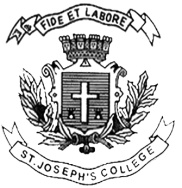 ST. JOSEPH’S COLLEGE (AUTONOMOUS), BANGALORE-27BVOC FILMMAKING/ ANIMATION – II SEMESTERSEMESTER EXAMINATION: APRIL 2021VO 2118 – Language, Visual and Textual LiteracyDuration:  2 ½ hours							Maximum Marks: 70This paper consists of ONE printed page and THREE partsAnswer any THREE in about 100 to 150 words each                  (3 x 5 = 15)Explain hyperboles and metaphors. Give two examples of each. What is point of view? Elaborate with reference to writing stories.Who is a target audience? How can written content successfully serve them?What is an adaptation with reference to fiction or non-fiction stories?Answer any FOUR in about 200 to 250 words each		 (4 x 10 = 40)Write a film review for a film that you watched in your language class.How has Manto carved a niche as a noteworthy writer of his times? Highlight with examples from his short stories and biopic.What is climax in a plot? Explain Chekov’s two main characters – the banker and the lawyer in ‘The Bet’ and highlight the transformation that takes place in them.Identify and explain the main themes and motifs with reference to the novel covered in your class.What is denotation and connotation? Explain with an illustration created by you.Answer the following question in about 350 words (Compulsory)  (1 x 15 = 15)(A). What is Modernism? What are some of the critical observations made with writers of Imagism? Use William Carlos Williams’ ‘Red Wheel Barrow’ as an example.OR    (B). What are the different genres of writing? Explain each genre as per industry demands in these recent times.										VO 2118_ A_19